Nordic Housing Insight: 96 procent av de svenska mäklarna tror på ökad eller oförändrad efterfrågan på bostadsrätter

Pressmeddelande den 5 mars 2015 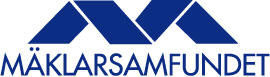 Arbetsmarknaden fortsätter att ha stor påverkan på bostadsmarknaden i Danmark och Norge, medan det låga utbudet och den höga efterfrågan fortsätter att dominera den svenska bostadsmarknaden. Det visar rapporten Nordic Housing Insight från Mäklarsamfundet för årets första kvartal. De svenska mäklarnas bedömningar sticker ut i jämförelse med sina norska och danska kollegor, hela 96 procent av de tillfrågade svenska mäklarna bedömer att efterfrågan antingen kommer att öka eller förbli oförändrad på bostadsrättsmarknaden i Sverige. Bedömningen av den svenska småhusmarknaden är i princip densamma, 42 procent bedömer att efterfrågan ökar under årets första kvartal samtidigt som 50 procent bedömer att den förblir oförändrad – en snarlik bedömning som inför sista kvartalet 2014.Resultaten från de norska och danska mäklarna följer varandra i bedömningarna för så väl utvecklingen på småhus som bostadsrätter. För småhusmarknaderna i Norge och Danmark bedömer cirka 50 procent av de norska och danska mäklarna att utbudet kommer att öka, samtidigt som över 70 procent av de norska och danska fastighetsmäklarna bedömer att efterfrågan kommer att öka. På bostadsrättsmarknaderna tror cirka 60 procent av de norska och danska mäklarna på en uppgång av pris och efterfrågan. 

De påverkansfaktorer som är mest betydande för bostadsmarknaderna i Sverige, Norge och Danmark är lågt utbud, medias rapportering och arbetsmarknaden. I Sverige svarar 75 procent av de tillfrågade mäklarna att det låga utbudet påverkar mest just nu, det är en ökning med 4 procentenheter sedan föregående undersökning. På andra plats kommer medias rapportering, den faktorn ökar med hela 14 procentenheter från förra undersökningen till 70 procent. I Norge toppar arbetsmarknaden som påverkansfaktor, enligt 46 procent av mäklarna, samtidigt som samma faktor ligger i topp även i Danmark, men där med 71 procent av de tillfrågade. Att medias rapportering ökar med 14 procentenheter som påverkansfaktor på bostadsmarknaden är föga förvånande. Vi ser en allt mer engagerad, påläst och kunnig konsumentkår som söker fakta och trygghet. Mäklarsamfundet uppmuntrar konsumentdialog, det är så vi kan utveckla branschen, säger Josefine Uppling, analys- och kommunikationschef på Mäklarsamfundet.  Resultatet från årets första Nordic Housing Insight ger oss en scen till det drama som just nu utspelar sig avseende prissättning på bostadsmarknaden. Det låga utbud och den höga efterfrågan som råder på marknaden just nu prövar förmågan att sätta realistiska priser som konsumenterna känner förtroende för, säger Josefine Uppling.För ytterligare information kontakta:
Josefine Uppling, analys- och kommunikationschef, Mäklarsamfundet, 070-050 80 76.
Caroline Berg, presskontakt, Mäklarsamfundet, 072-373 66 58.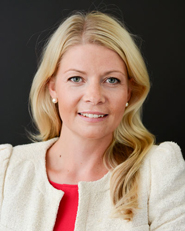 Josefine Uppling
Foto: Carina Vikarby 
Nordic Housing Insight är en återkommande undersökning där fastighetsmäklare i de nordiska länderna bedömer utbud, efterfrågan och försäljningspriser för det kommande kvartalet. Undersökningen innefattar småhus och bostadsrätter/ägarlägenheter/lägenheter, och mäter även påverkan på den nordiska bostadsmarknaden. I den här undersökningen bedöms det första kvartalet 2015, januari till och med mars. Sammanlagt har 2041 fastighetsmäklare besvarat frågor i Sverige, Norge och Danmark.